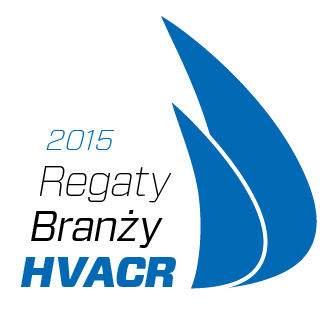 Giżycko, 5-6 września 2015 r.FORMULARZ ZGŁOSZENIOWYDane zgłaszanej firmy: Firma (nazwa pełna): Nazwa Załogi (skrócona nazwa Firmy):Adres: Dane Sternika:Imię i nazwisko Sternika:Posiadany stopień żeglarski i nr patentu:Telefon:E-mail:Dane Załogi:Zgłaszam załogę         3-osobową        4-osobowąDane Gości:Zgłaszam Osoby Towarzyszące Załodze w liczbie       :Zgoda:       Wyrażam zgodę na przetwarzanie moich danych osobowych na potrzeby niezbędne dla realizacji procesu organizacji regat (zgodnie z ustawa o ochronie danych osobowych z dnia 29.08.1997 r. Dz. U. Nr 133, Poz. 883).Oświadczenie:       Oświadczam, że zapoznałem/am się z regulaminem Regat HVACR 2015 dostępnym na stronie www.hvacr.plData i podpis Sternikalub innej osoby upoważnionejLp.Imię i nazwisko Załoganta1STERNIK234Lp.Imię i nazwisko Osoby Towarzyszącej12345678910